https://ui.adsabs.harvard.edu/abs/2022AIPC.2670e0005R/abstract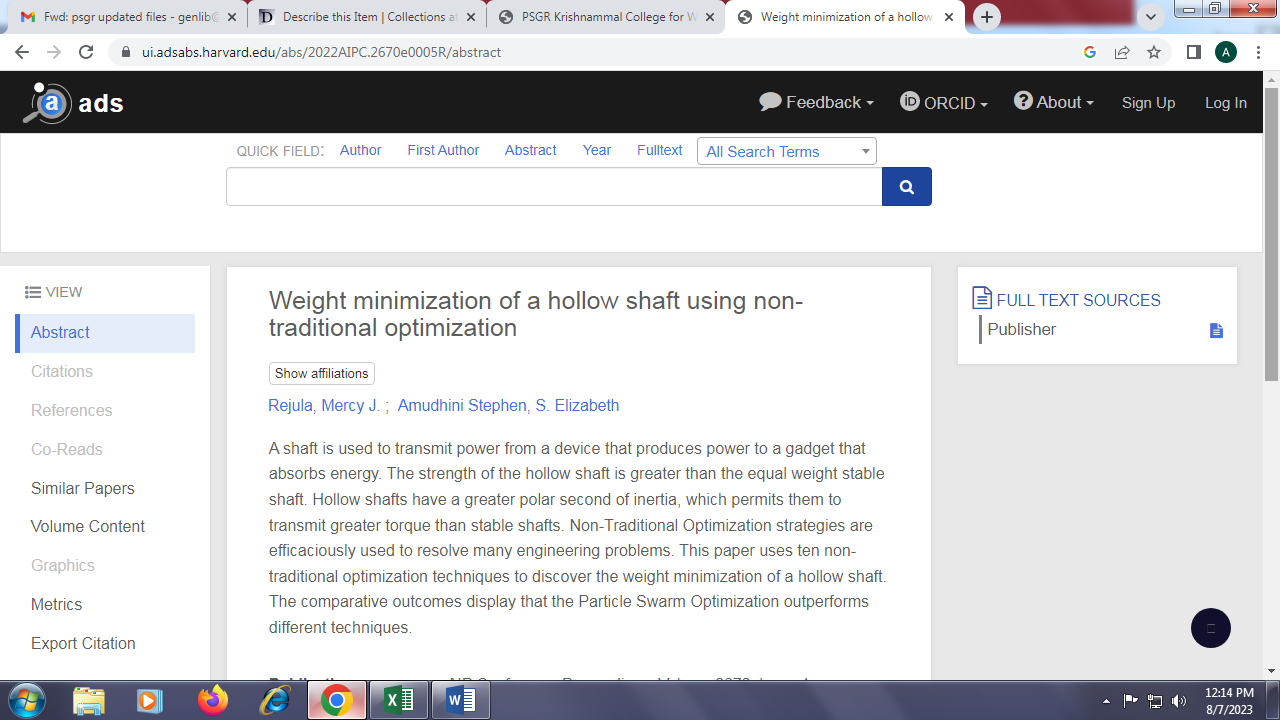 